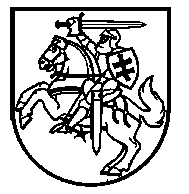 Lietuvos Respublikos VyriausybėnutarimasDėl LIETUVOS RESPUBLIKOS VYRIAUSYBĖS 2000 M. GRUODŽIO 15 D. NUTARIMO NR. 1458 „DĖL KONKREČIŲ VALSTYBĖS RINKLIAVOS DYDŽIŲ SĄRAŠO IR VALSTYBĖS RINKLIAVOS MOKĖJIMO IR GRĄŽINIMO TAISYKLIŲ PATVIRTINIMO“ PAKEITIMO2015 m. spalio 7 d. Nr. 1060
VilniusLietuvos Respublikos Vyriausybė nutaria:1. Pakeisti Konkrečių valstybės rinkliavos dydžių sąrašą, patvirtintą Lietuvos Respublikos Vyriausybės 2000 m. gruodžio 15 d. nutarimu Nr. 1458 „Dėl Konkrečių valstybės rinkliavos dydžių sąrašo ir Valstybės rinkliavos mokėjimo ir grąžinimo taisyklių patvirtinimo“, ir 4.322 papunktį išdėstyti taip:„4.322.	Lietuvos Respublikos, kitų Europos Sąjungos valstybių narių ar kitų Europos ekonominės erdvės valstybių piliečių ir turinčių leidimą laikinai ar nuolat gyventi Lietuvos Respublikoje užsienio valstybių piliečių ar asmenų be pilietybės ar Lietuvos Respublikoje įsteigtos įmonės ir įmonių, įsteigtų Europos Sąjungos valstybėse narėse ar kitose Europos ekonominės erdvės valstybėse, filialų Lietuvos Respublikoje, teikiančių laivų agentavimo paslaugas, atestavimą	52“.2. Šis nutarimas įsigalioja 2015 m. lapkričio 1 dieną.Ministras Pirmininkas	Algirdas ButkevičiusFinansų ministras	Rimantas Šadžius